ПЛАНнормотворческой  деятельности  Совета  Марьевского муниципального                     образования  на 2 полугодие 2019 года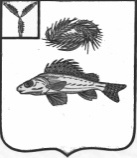 СОВЕТ                                                  
МАРЬЕВСКОГО МУНИЦИПАЛЬНОГО ОБРАЗОВАНИЯ                                                                          ЕРШОВСКОГО РАЙОНА                                                                                              САРАТОВСКОЙ ОБЛАСТИ  РЕШЕНИЕ      от 06.06.2019 г.                                    № 13-27«Об утверждении плана нормотворческой деятельности Совета депутатов Марьевского муниципального образования Ершовского района Саратовской   области на 2 полугодие 2019 года»     В соответствии с Федеральным законом Российской Федерации от 06.10.2003  № 131-ФЗ «Об общих принципах организации местного самоуправления в Российской Федерации». В целях организации нормотворческой деятельности Совета Марьевского муниципального образования СОВЕТ РЕШИЛ:     1. Утвердить План нормотворческой деятельности Совета Марьевского  МО  на второе полугодие 2019 года, согласно приложению.     2. Настоящее решение подлежит обнародованию и размещению на официальном сайте администрации Ершовского муниципального района в сети Интернет.     3. Настоящее решение вступает в силу со дня его принятия.Глава Марьевскогомуниципального образования                                                       С.И. Яковлев                                                                                                         Утвержден                                                                                                                    решением Совета                                                                                                             Марьевского от  06.06.2019 года № 13-27                                                                                                            (Приложение )№п/пНаименование проектов нормативно-правовых актов, планируемых к принятиюСрок исполненияОтветственные за подготовку проектов нормативно-правовых актов12341.Внесение изменений и дополнений в нормативно-правовые акты Совета       Марьевского МО По мере необходимостиСпециалисты             администрации2.Работа по протестам прокуратуры Ершовского   района Саратовской областиПо мере необходимости Специалисты            администрации3.Приведение муниципальных правовых актов Совета  в соответствии с изменениями действующего законодательстваПо мере необходимостиСпециалисты            администрации4.Внесение изменений и дополнений в Устав поселенияИюль-август 2019Глава поселения,                        специалисты администрации5.Разработка и утверждение бюджета Марьевского  МО на 2020г.Ноябрь – декабрь2019Глава поселения, специалисты администрации